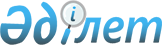 О внесении дополнений в приказ и.о. Министра здравоохранения Республики Казахстан от 23 ноября 2010 года № 907 "Об утверждении форм первичной медицинской документации организаций здравоохранения"
					
			Утративший силу
			
			
		
					Приказ Министра здравоохранения Республики Казахстан от 19 марта 2015 года № 153. Зарегистрирован в Министерстве юстиции Республики Казахстан 30 марта 2015 года № 10570. Утратил силу приказом и.о. Министра здравоохранения Республики Казахстан от 30 октября 2020 года № ҚР ДСМ-175/2020.
      Сноска. Утратил силу приказом и.о. Министра здравоохранения РК от 30.10.2020 № ҚР ДСМ-175/2020 (вводится в действие по истечении десяти календарных дней после дня его первого официального опубликования).
      В соответствии с подпунктом 5) пункта 1 статьи 7 Кодекса Республики Казахстан от 18 сентября 2009 года "О здоровье народа и системе здравоохранения" ПРИКАЗЫВАЮ:
      1. Внести в приказ и.о. Министра здравоохранения Республики Казахстан от 23 ноября 2010 года № 907 "Об утверждении форм первичной медицинской документации организаций здравоохранения" (зарегистрирован в Реестре государственной регистрации нормативных правовых актов под № 6697, опубликован в газете "Казахстанская правда" от 24 февраля 2011 г. № 68-69 (26489-26490), от 26 февраля 2011 г. № 72-73 (26493-26494), от 2 марта 2011 г. № 76-77 (26497-26498), от 5 марта 2011 г. № 82-83 (26503-26504), от 6 марта 2011 г. № 84-85 (26505-26506), от 10 марта 2011 г. № 86-87 (26507-26508), от 15 марта 2011 г. № 92-93 (26513-26514), от 16 марта 2011 г. № 94-95 (26515-26516), от 17 марта 2011 г. № 96-97 (26517-26518), от 29 марта 2011 г. № 105-106 (26526-26527), от 30 марта 2011 г. № 107-108 (26528-26529), от 6 апреля 2011 г. № 116 (26537), от 12 апреля 2011 г. № 121-122 (26542-26543), от 13 апреля 2011 г. № 123-124 (26544-26545), от 14 апреля 2011 г. № 125-126 (26546-26547), от 19 апреля 2011 г. № 131-132 (26552-26553), от 20 апреля 2011 г. № 133 (26554), от 21 апреля 2011 г. № 134-135 (26555-26556), от 23 апреля 2011 г. № 138 (26559), от 26 апреля 2011 г. № 139 (26560), от 30 апреля 2011 г. № 144-145 (26565-26566), от 7 мая 2011 г. № 150-151 (26571-26572), от 14 мая 2011 г. № 156-157 (26577-26578), от 21 мая 2011 г. № 163-164 (26584-26585), от 28 мая 2011 г. № 170-171 (26590-26591), от 4 июня 2011 г. № 177-178 (26598-26599), от 11 июня 2011 г. № 185-186 (26606-26607) следующие дополнения:
      в приложении 3:
      1) форму 031/у "Книга записи вызовов врачей на дом" дополнить примечанием следующего содержания:
      "Примечание. В медицинских организациях, имеющих автоматизированные рабочие места медицинских работников, книга ведется в электронном виде.
      При ведении книги в электронном виде в день регистрации вызова записи о вызове присваивается уникальный номер, который формируется информационной системой в автоматизированном режиме.";
      2) форму 039/у "Ведомость учета посещений в поликлинике (амбулатории), диспансере, консультации и на дому" дополнить примечанием следующего содержания:
      "Примечание. В медицинских организациях, имеющих автоматизированные рабочие места медицинских работников, ведомость ведется в электронном виде.
      При ведении ведомости в электронном виде записи о посещении присваивается уникальный номер, который формируется информационной системой в автоматизированном режиме.";
      3) форму 057/у "Талон прикрепления к медицинской организации" дополнить примечанием следующего содержания:
      "Примечание. В медицинских организациях, имеющих автоматизированные рабочие места медицинских работников, талон заполняется в электронном виде.
      При заполнении талона в электронном виде записи о прикреплении присваивается уникальный номер, который формируется информационной системой в автоматизированном режиме.";
      4) форму 278/у "Журнал регистрации амбулаторных больных" дополнить примечанием следующего содержания:
      "Примечание. В медицинских организациях, имеющих автоматизированные рабочие места медицинских работников, журнал ведется в электронном виде.
      При ведении журнала в электронном виде в день регистрации пациента записи о регистрации пациента присваивается уникальный номер, который формируется информационной системой в автоматизированном режиме.".
      2. Руководителям управлений здравоохранения областей, городов Астана, Алматы (по согласованию) и республиканских организаций здравоохранения (по согласованию), научно-исследовательских институтов (по согласованию) и научных центров (по согласованию) определить в организациях здравоохранения, имеющих автоматизированные рабочие места медицинских работников, лиц, ответственных за ведение форм первичной медицинской документации организаций здравоохранений в электронном виде. 
      3. Департаменту развития информатизации Министерства здравоохранения и социального развития Республики Казахстан обеспечить:
      1) государственную регистрацию настоящего приказа в Министерстве юстиции Республики Казахстан;
      2) в течении десяти календарных дней после государственной регистрации настоящего приказа в Министерстве юстиции Республики Казахстан направление на официальное опубликование в периодических печатных изданиях и информационно-правовой системе "Әділет";
      3) размещение настоящего приказа на интернет-ресурсе Министерства здравоохранения и социального развития Республики Казахстан. 
      4. Контроль за исполнением настоящего приказа возложить на вице-министра здравоохранения и социального развития Республики Казахстан Цой А.В.
      5. Настоящий приказ вводится в действие по истечении десяти календарных дней после дня его первого официального опубликования. 
					© 2012. РГП на ПХВ «Институт законодательства и правовой информации Республики Казахстан» Министерства юстиции Республики Казахстан
				
Министр здравоохранения 
и социального развития
Республики Казахстан
Т. Дуйсенова